På skulen har me no ulike aktivitetar elevane kan velje blant: idrett, julekort, kransar, julepynt, dans, glasdekor, julegodt og musikk. Elevar og lærarar storkosar seg!
Me har og 2 3-timarsøkter med gruppearbeid med tema rus (tverrfagleg prosjekt) som skal framførast etter jul. Prosjektet starta med at Christin Sønnesyn frå lensmannskontoret holdt eit foredrag om rus, interessant og inspirerande! Så skal me sjå film og til kyrkje der elevar frå 9. klasse skal vera medliturgar. Fredag sluttar me ca kl 12. God jul til elevar, foreldre og alle andre!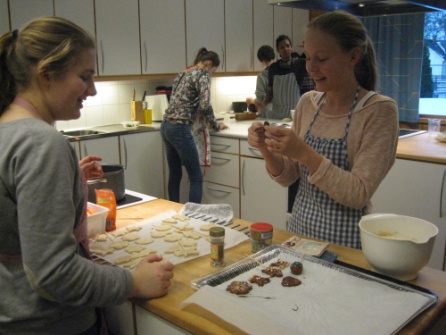 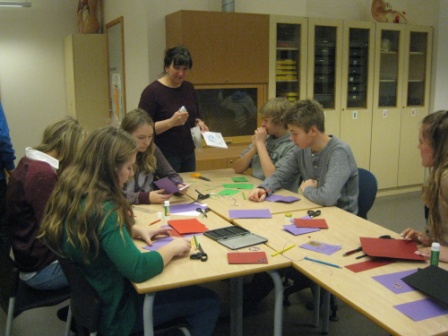 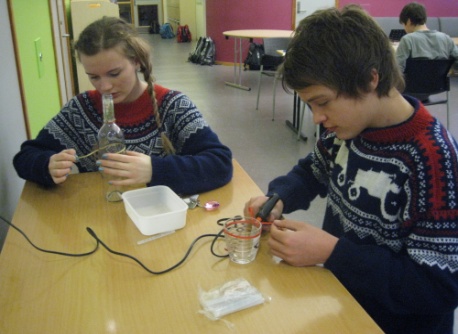 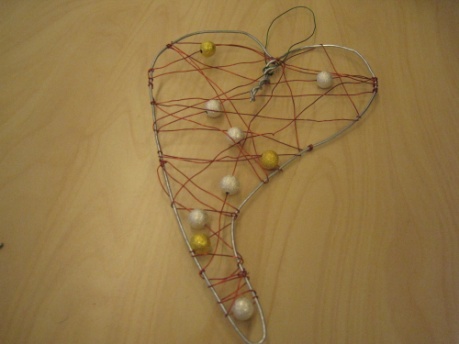 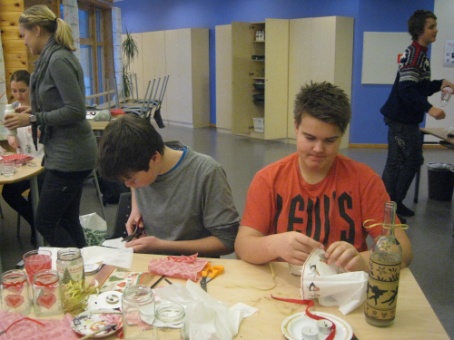 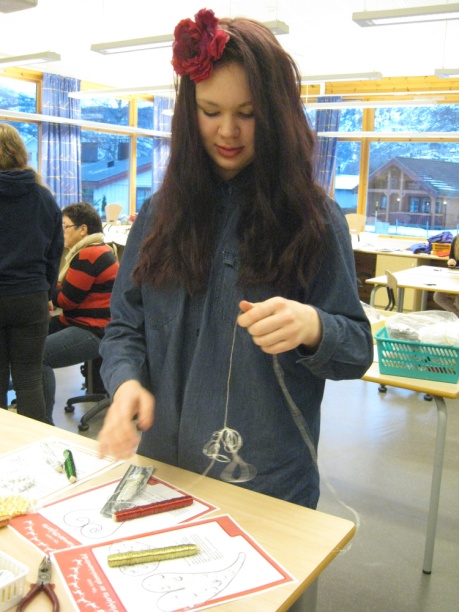 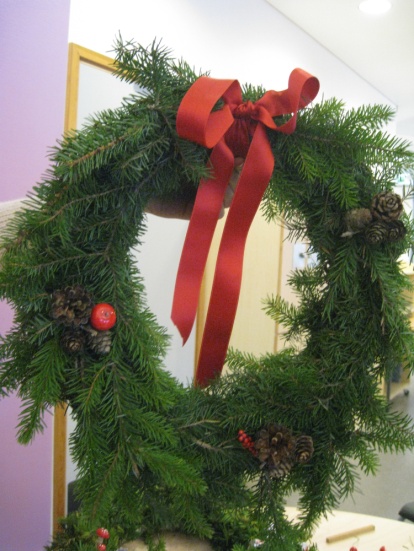 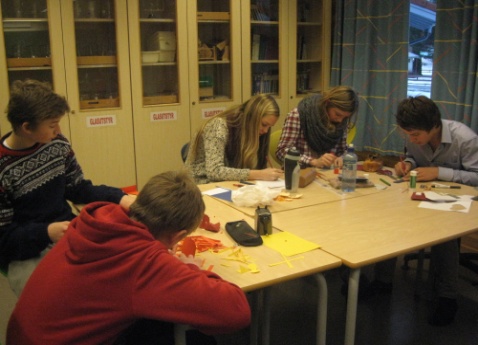 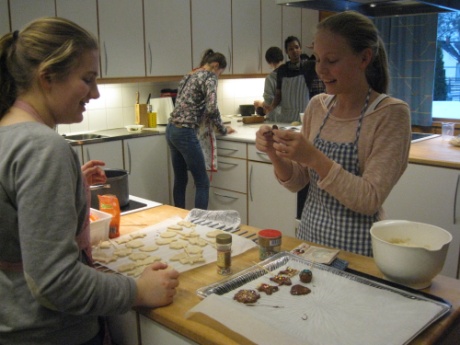 